305029, Курская область, г. Курск, ул К.Маркса 66бТел. (4712) 58-45-22, E-mail: info@terplan.pro, www.terplan.proОКПО 70481484, ОГРН 1045001851894, ИНН/КПП 5008036537/463201001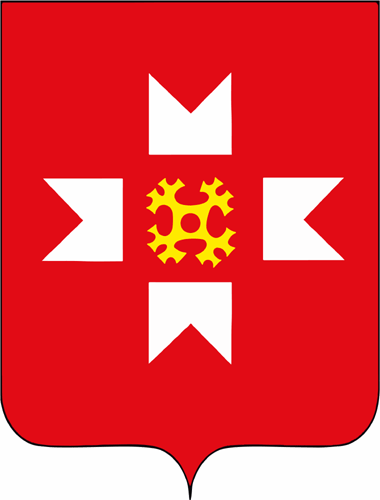 ГЕНЕРАЛЬНЫЙ ПЛАНМУНИЦИПАЛЬНОГО ОБРАЗОВАНИЯ«БОЛЬШЕУЧИНСКОЕ»МОЖГИНСКОГО РАЙОНАУДМУРТСКОЙ РЕСПУБЛИКИразработано в соответствии с муниципальным контрактом  №0813500000118003916 от 13.08.2018 г.Положенияо территориальном планированииТом 1г. Курск 2018 г.ГЕНЕРАЛЬНЫЙ ПЛАНМУНИЦИПАЛЬНОГО ОБРАЗОВАНИЯ«БОЛЬШЕУЧИНСКОЕ»МОЖГИНСКОГО РАЙОНАУДМУРТСКОЙ РЕСПУБЛИКИразработано в соответствии с муниципальным контрактом  №0813500000118003916 от 13.08.2018 г.Положенияо территориальном планированииТом 1 Директор							Назин О.С.Главный архитектор проекта			Сабельников А.Н.Руководитель проекта 				Ткаченко Н.С.г. Курск 2018 г.ПриложениеАВТОРСКИЙ КОЛЛЕКТИВООО НВЦ «Интеграционные технологии»Назин О.С.			— директорСабельников А.Н		— главный архитектор проектаТкаченко Н.С.		— руководитель проектаБурцева Н.А.			— начальник отдела картографииТолмачева Н.А.		— инженер-менеджер ГИСЯрешко С.И.			— архитекторАшурков В.В.			— архитекторБартенева Е.В.		— инженер-картографЯковенко А.А.		— инженер-картографКосякова О.И.		— инженер-картографГальчанский К.Б.		— гео-системный администраторСОДЕРЖАНИЕСОДЕРЖАНИЕ	4I.Положение о территориальном планировании	51. Общее положение	52. Сведения о видах, назначении и наименованиях планируемых для размещения объектов местного значения, их основные характеристики и	82.1. Объекты социальной инфраструктуры	82.2. Объекты транспортной инфраструктуры	82.3. Объекты инженерной инфраструктуры	92.3.1. Объекты водоснабжения и водоотведения	92.3.2 Объекты газоснабжения, теплоснабжения	112.4. Объекты пожарной безопасности	123.  Параметры функциональных зон	123.1. Жилые зоны	133.2 Зона общественно-деловой застройки	133.3 Производственные  зоны	133.4 Зона территорий инженерной и транспортной инфраструктур	143.5 Зоны сельскохозяйственного использования	143.6 Рекреационные зоны	153.7 Зоны объектов специального назначения	164   Основные технико-экономические показатели	16ГЕНЕРАЛЬНЫЙ ПЛАН
муниципального образования «Большеучинское»
Можгинского района Удмуртской Республики Положение о территориальном планировании
Общее положениеРазработка проекта внесения изменений в Генеральный план муниципального образования «Большеучинское» Удмуртской республики Можгинского района (далее Генеральный план) осуществлена ООО НВЦ «Интеграционные технологии» в соответствии с муниципальным контрактом № №0813500000118003916 от 13.08.2018 г., заключенным с Заказчиком, которым выступает Администрация Муниципального образования «Можгинский район». Генеральный план разрабатывается в соответствии с Градостроительным кодексом Российской Федерации, Методическими рекомендациями по разработке генеральных планов поселений и городских округов, СП 42.13330.2016, нормативами градостроительного проектирования Удмуртской республики, Уставом МО «Большеучинское», техническим заданием муниципального контракта, а также в соответствии с целями и задачами развития Удмуртской республики, сформулированными в документах территориального планирования, социально-экономического развития Удмуртской республики.Графическая часть генерального плана разработана на материалах в местной системе координат МСК – 18 с использованием следующих интернет порталов общего доступа: http://maps.rosreestr.ru - «Публичная кадастровая карта», http://sasgis.ru – космоснимки, данные кадастрового деления - Кадастровый план территории (КПД) по Удмуртской республике. При разработке Генерального плана муниципального образования «Большеучинское» использованы следующие периоды:исходный год 	– 2017 год;I очередь 		– 2028 год;расчетный срок 	– 2038 год.Состав проектных материаловСодержание генерального планаТом 1 «Положения о территориальном планировании»:цели и задачи территориального планирования;перечень мероприятий по территориальному планированию и указание на последовательность их выполнения.Альбом 1 «Генеральный план муниципального образования «Большеучинское» Удмуртской республики Можгинского района (графические материалы)»:Карта местоположения существующих и строящихся объектов местного значения поселения масштаб М 1:10000 – М 1: 25000 (фрагменты населенных пунктов  М 1:5000);  Карта границ муниципального образования (М 1:25 000);Карта функциональных зон М 1:25000 (фрагменты населенных пунктов  М 1:5000).Содержание прилагаемых к генеральному плану материалов:Том 2 «Материалы по обоснованию генерального плана»:сведения о программах комплексного социально-экономического развития муниципального образования;обоснование выбранного варианта размещения объектов местного значения муниципального образования на основе анализа использования территорий села, возможных направлений развития этих территорий и прогнозируемых ограничений их использования;оценка возможного влияния планируемых для размещения объектов местного значения на комплексное развитие территорий;мероприятия, утвержденные документом территориального планирования Удмуртской республики;мероприятия, утвержденные документом территориального планирования Можгинского района;перечень земельных участков, которые включаются в границы муниципального образования, или исключаются из их границ, с указанием категорий земель, к которым планируется отнести эти земельные участки, и целей их планируемого использования.Том 3 «Материалы по обоснованию генерального плана»:перечень основных факторов риска возникновения чрезвычайных ситуаций природного и техногенного характера.Альбом 2 «Графические материалы обоснования генерального плана муниципального образования «Большеучинское» Удмуртской республики Можгинского района:Карта современного использования территории поселения М 1:10000 - М 1:25000 (фрагменты населенных пунктов М 1:5000); Карта зон с особыми условиями использования территорий масштаб М 1:10000 – М 1:25000, (фрагменты населенных пунктов М 1:5000); карта транспортной и инженерной инфраструктуры М 1:25000 (фрагменты населенных пунктов М 1:5000);Карта территории, подверженных риску возникновения чрезвычайных ситуаций природного и техногенного характера масштаб М 1:10000 – М 1:25000, (фрагменты населенных пунктов  М 1:5000).Сельское поселение МО «Большеучинское» расположено в северо-западной части Можгинского района Удмуртской Республики, имеет общую границу с муниципальными образованиями: «Пазяльское», «Большепудгинское», «Вавожский район».В состав поселения входит 12 населенных пунктов – с. Большая Уча (административный центр муниципального образования), д. Большая Сюга, д. Ильдас-Уча, д. Камышлы, с. Красный Яр, д. Ломеслуд, д. Мальчиково, д. Нижний Шидлуд, д. Николо-Сюга, д. Пазял-Зюмья, д. Полянское, д. Сундо-Уча. Площадь муниципального образования порядка 24 811 га. На 01.01.2018 г. численность населения сельского поселения составила 2 821 человек.Границы сельского поселения установлены Законом УдмуртскойРеспублики «Об установлении границ муниципальных образований и наделении соответствующим статусом муниципальных образований на территории Можгинского района Удмуртской Республики».1. По смежеству с Кизнерским районом Удмуртской Республики.От исходной точки - точки стыка с границей муниципального образования "Большепудгинское" - в западном направлении по южным границам кварталов 64, 63, 62, 61 Сюгинского лесничества Можгинского лесхоза (далее - Сюгинское лесничество), далее в том же направлении по границе земель СПК "Россия", далее на север по западной границе земель СПК "Россия" до границы Вавожского района Удмуртской Республики.2. По смежеству с Вавожским районом Удмуртской Республики.Далее в северном направлении по западной границе земель СПК "Россия" до западной границы квартала 43 Сюгинского лесничества, далее по западным границам кварталов 43, 29, 9 Сюгинского лесничества, далее в северном направлении по границе земель СПК "Россия" до пересечения с автомобильной дорогой Сундо-Уча - Березек, далее в северо-восточном и восточном направлениях 12 км по северной границе земель СПК "Россия" до пересечения с автомобильной дорогой Можга - Вавож, далее в северном направлении 6 км по границе земель СПК "Россия", далее в восточном направлении по северной границе земель СПК "Россия" до границы Увинского района Удмуртской Республики.3. По смежеству с Увинским районом Удмуртской Республики.Далее в южном направлении по северной границе земель СПК "Россия" до западной границы квартала 96 Сюгинского лесничества - границы муниципального образования "Маловоложикьинское".4. По смежеству с муниципальным образованием "Маловоложикьинское".Далее на юг по западной границе квартала 96 Сюгинского лесничества до границы муниципального образования "Пазяльское".5. По смежеству с муниципальным образованием "Пазяльское".Далее на северо-запад, пересекая р. Вала, до северной границы квартала 1 Сюгинского лесничества, далее по северной и западной границам квартала 1 Сюгинского лесничества, далее на запад 3,5 км по границе между землепользованием СПК "Россия" и СПК "Родина", далее на юг 2 км по границе между землепользованием СПК "Россия" и СПК "Родина", далее на юго-запад 3,5 км по границе между землепользованием СПК "Россия" и СПК "Родина" до автомобильной дороги Можга - Вавож, далее на юго-восток 3 км вдоль указанной автомобильной дороги до р. Пазялка, далее на юго-запад по р. Пазялка до границы деревни Полянское Можгинского района Удмуртской Республики, далее по юго-восточной границе деревни Полянское Можгинского района Удмуртской Республики, далее на юго-запад 4 км до северной границы квартала 17 Сюгинского лесничества, далее по северным границам кварталов 17, 20 Сюгинского лесничества, далее по восточным границам кварталов 20, 35 Сюгинского лесничества до границы муниципального образования "Большепудгинское".(в ред. Закона Удмуртской Республики от 08.04.2016 N 20-РЗ)6. По смежеству с муниципальным образованием "Большепудгинское".Далее на запад по южным границам кварталов 35, 34, 33 Сюгинского лесничества, далее по восточным границам кварталов 33, 50, 66, 67 Сюгинского лесничества, далее на запад по южной границе квартала 67 Сюгинского лесничества, далее на северо-запад по западной границе квартала 67 Сюгинского лесничества и южной границе квартала 65 Сюгинского лесничества, далее на юго-запад по южным границам кварталов 65, 48 Сюгинского лесничества, далее на юго-запад по границе земель СПК "Россия" до восточной границы квартала 64 Сюгинского лесничества, далее на юго-восток по восточной границе квартала 64 Сюгинского лесничества, далее на запад по южной границе квартала 64 Сюгинского лесничества до исходной точки.Жилищный фонд по муниципальному образованию «Большеучинское» на 01.01.2018 года составил 58.3 тыс. кв.м. Жилищное строительство на территории сельского поселения развивается низкими темпами. Ввод жилья в муниципальное образование осуществляется в основном за счет средств населения путем строительства и реконструкции индивидуальных жилых домов. Генеральным планом предлагается на конец I очереди построить 12,1 тыс. м2 нового жилищного фонда. На расчетный срок  24,4 тыс. м2 жилищного фонда.2. Сведения о видах, назначении и наименованиях планируемых для
размещения объектов местного значения, их основные характеристики иместоположениеОбъекты социальной инфраструктурыПеречень объектов социальной инфраструктуры и их местоположение в границах населенных пунктов муниципального образования «Большеучинское» приведен в таблице 1.Таблица 1Объекты транспортной инфраструктурыПеречень мероприятий по развитию объектов транспортной инфраструктуры в границах муниципального образования «Большеучинское» приведен в таблице 2. Таблица 2Объекты инженерной инфраструктуры2.3.1. Объекты водоснабжения и водоотведенияПеречень мероприятий по развитию объектов водоснабжения и водоотведения в границах муниципального образования «Большеучинское» приведен в таблице 3.Таблица 32.3.2 Объекты газоснабжения, теплоснабженияТаблица 42.4. Объекты пожарной безопасностиПеречень мероприятий по развитию объектов пожарной безопасности в границах муниципального образования «Большеучинское» приведен в таблице 5.Таблица 5Параметры функциональных зонУстановление функциональных зон является одним из основных мероприятий территориального планирования. Генеральным планом муниципального образования	«Большеучинское»	установлены следующие зоны:Зона градостроительного использования:Жилая зона (Ж);Общественно-деловая зона (О);Зона производственного использования (П);Зона инженерной и транспортной инфраструктуры (И-Т);Зона сельскохозяйственного использования (Сх);Зона рекреационного назначения (Р);Зона иного назначения (территория общего пользования).Зона кладбищ (К);Зона складирования и захоронения отходов (К2).Зона сельскохозяйственного использования;Зона инженерной и транспортной инфраструктуры;Зона рекреационного назначения;Зона производственного использования;Зона специального назначенияЖилые зоныЖилая зона предназначена для размещения жилой застройки индивидуальными жилыми домами различных типов и этажности в соответствии с параметрами, указанными в наименованиях зон. В жилой зоне допускается размещение отдельно стоящих, встроенных или пристроенных объектов социального и коммунально-бытового обслуживания населения, культовых зданий, стоянок автомобильного транспорта, гаражей и иных объектов, связанных с проживанием граждан и не оказывающих негативного воздействия на окружающую среду. В зоне жилой застройки допускается размещение объектов общественно-делового назначения и инженерной инфраструктуры, связанных с обслуживанием данной зоны.Зона индивидуальной жилой застройкиТерритории, застроенные или планируемые к застройке индивидуальными жилыми домами с приквартирными участками и возможностью ведения личного подсобного хозяйства.Основные параметры функциональной зоны:этажность - не более 3 этажей;коэффициент застройки территории - не более 0,4.Зона многоквартирной жилой застройкиТерритории, застроенные многоквартирными жилыми домами.Основные параметры функциональной зоны:этажность - не более 3 этажей;коэффициент застройки территории - не более 0,5.3.2 Зона общественно-деловой застройкиЗона общественно-деловой застройки предназначена для размещения объектов общественного, административного, делового, финансового и коммерческого назначения, торговли, здравоохранения, культуры, общественного питания, социального и коммунально-бытового назначения, предпринимательской деятельности, среднего профессионального и высшего профессионального образования, научно-исследовательских учреждений, культовых зданий, гостиниц, стоянок автомобильного транспорта, подземных или многоэтажных гаражей и иных типов зданий, строений и сооружений массового посещения, объектов инженерной и транспортной инфраструктур, обеспечивающих функционирование этих зон.Основные параметры функциональной зоны:этажность - не более 3 этажей;коэффициент застройки территории - не более 0,6. Производственные и коммунально-бытовые зоныЗона производственного использования предназначена для размещения объектов производственного и коммунально-складского назначения в границах населенных пунктов. В зонах производственного использования допускается размещение объектов инженерной и транспортной инфраструктур, а так же общественно-деловых объектов, связанных с обслуживанием данной зоны.Зона производственного использования в пределах границ населенных пунктов на конец расчетного срока будет занимать площадь равную 0,4 га.Территории, предназначенные для размещения предприятий не выше III класса санитарной опасности, имеющих размер санитарно-защитных зон, не превышающий необходимый санитарный разрыв до объектов, указанных в пункте 5.1 СанПиН 2.2.1/2.1.1.1200-03 (новая редакция).Основные параметры функциональной зоны:этажность - не более 3 этажей;коэффициент застройки территории - не более 0,6.3.4 Зона территорий инженерной и транспортной инфраструктурТерритории, предназначенные для размещения предприятий, зданий и сооружений не выше III класса санитарной опасности, имеющих размер санитарно-защитных зон, не превышающий необходимый санитарный разрыв до объектов, указанных в пункте 5.1 СанПиН 2.2.1/2.1.1.1200-03 (новая редакция), выполняющих функции инженерного обеспечения территорий и организации необходимых санитарно-защитных зон и иных зон охраны от этих предприятий. Территории, застроенные или планируемые к застройке головными сооружениями и объектами инженерной инфраструктуры (за исключением линейных объектов трубопроводного транспорта).Зоны сельскохозяйственного использованияВ составе зон сельскохозяйственного использования выделяются сельскохозяйственные угодья, земли, занятые внутрихозяйственными дорогами, коммуникациями, древесно-кустарниковой растительностью, предназначенной для обеспечения защиты земель от воздействия негативных (вредных) природных, антропогенных и техногенных явлений, замкнутыми водоемами, а также зданиями, строениями, сооружениями, используемыми для производства, хранения и первичной переработки сельскохозяйственной продукции.Зона объектов сельскохозяйственного назначенияТерритории, предназначенные для размещения сельскохозяйственных предприятий не выше III класса опасности, предназначенных для производства и переработки сельскохозяйственной продукции, ферм крупного рогатого скота, а также транспортировки (перевозки), хранения сельскохозяйственной продукции собственного производства.Основные параметры функциональной зоны:этажность - не более 3 этажей;коэффициент застройки территории - не более 0,6.Зона сельскохозяйственного назначенияПашни, сенокосы, пастбища, залежи, земли, занятые многолетними насаждениями, пойменные территории, а так же территории, предназначенные для размещения сельскохозяйственных предприятий не выше IV класса опасности, предназначенных для производства и переработки сельскохозяйственной продукции, а также транспортировки (перевозки), хранения сельскохозяйственной продукции собственного производства, расстояние от которых до объектов, указанных в пункте 5.1 СанПиН 2.2.1/2.1.1.1200-03 (новая редакция), не превышает устанавливаемый санитарный разрыв.Основные параметры функциональной зоны:этажность - не более 1 этажа;коэффициент застройки территории - не более 0,1.Зона садоводства и дачного хозяйстваТерритории, используемые для размещения садоводческих и дачных некоммерческих объединений, с формированием на их основе зон рекреационного типа для комфортного сезонного проживания, обеспеченных необходимой инженерной инфраструктурой.Основные параметры функциональной зоны:этажность - не более 3 этажей;коэффициент застройки территории - не более 0,6. Рекреационные зоныЗона рекреационного назначения предназначена для организации мест отдыха населения и включают в себя лесопосадки, скверы, бульвары, сады, зоопарки, зоны кратковременного отдыха и иные особо охраняемые природные территории и объекты, в том числе относящиеся к землям общего пользования. В рекреационной зоне допускается размещение объектов инженерной и транспортной инфраструктур, а также объектов общественно-делового назначения, связанных с обслуживанием данной зоны.Зона рекреационного назначения в границах населенных пунктов на конец расчетного срока будет занимать площадь равную 59 га.Основные параметры функциональной зоны:этажность - не более 2 этажей;коэффициент застройки территории - не более 0,4.Зона лесных и древесно-кустарниковых массивовЗона лесных и древесно-кустарниковых массивов включает в себя территории лесов, а также не занятые застройкой или не удобные для застройки и сельскохозяйственной деятельности территории, покрытые массивами древесно-кустарниковой растительности, которые могут использоваться для организации самодеятельного отдыха. Зона предназначена для сохранения и использования природных особенностей существующего ландшафта и создания экологически чистой окружающей среды в интересах защиты здоровья и общего благополучия населения. Планируемые мероприятия должны осуществляться с минимальным воздействием на уязвимые элементы окружающей среды.Зона озеленения общего пользования в границах населенных пунктовЗона озеленения общего пользования предназначена для размещения зеленых насаждений, скверов, парков, бульваров, набережных и объектов отдыха, культуры, спорта и развлечений.Основные параметры функциональной зоны:этажность - не более 1 этажа;коэффициент застройки территории - не более 0,4.Зоны объектов специального назначенияТерритории, занятые кладбищами, скотомогильниками и биотермическими ямами, объектами размещения отходов производства и потребления, инфраструктурой для обслуживания данных объектов, иными объектами, размещение которых недопустимо в других зонах, и имеющие размер санитарно-защитных зон, не превышающий необходимый санитарный разрыв до объектов, указанных в пункте 5.1 СанПиН 2.2.1/2.1.1.1200-03 (новая редакция).Основные технико-экономические показателиОсновные технико-экономические показатели Генерального плана муниципального образования «Большеучинское» приведены в таблице 6.Таблица 6II. ПриложенияПриложение 1. Карта границ населенных пунктов.Приложение 2. Карта функциональных зон поселения.Приложение 3. Карта планируемого размещения объектов местного значения поселения.Приложение 4. Сведения о границах населенных пунктов (в том числе границах образуемых населенных пунктов), входящих в состав поселения или городского округа.Приложение 1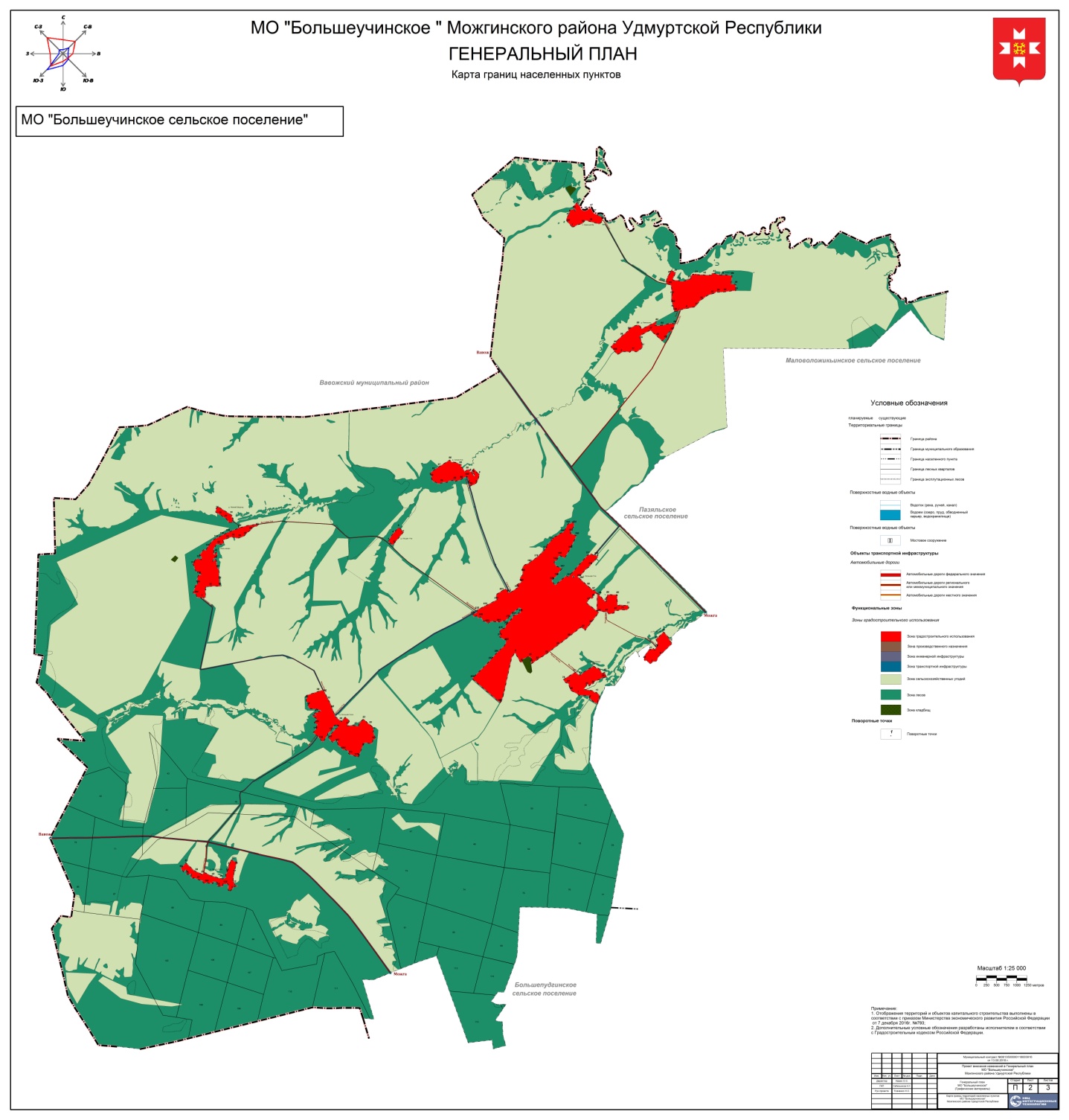 Приложение 2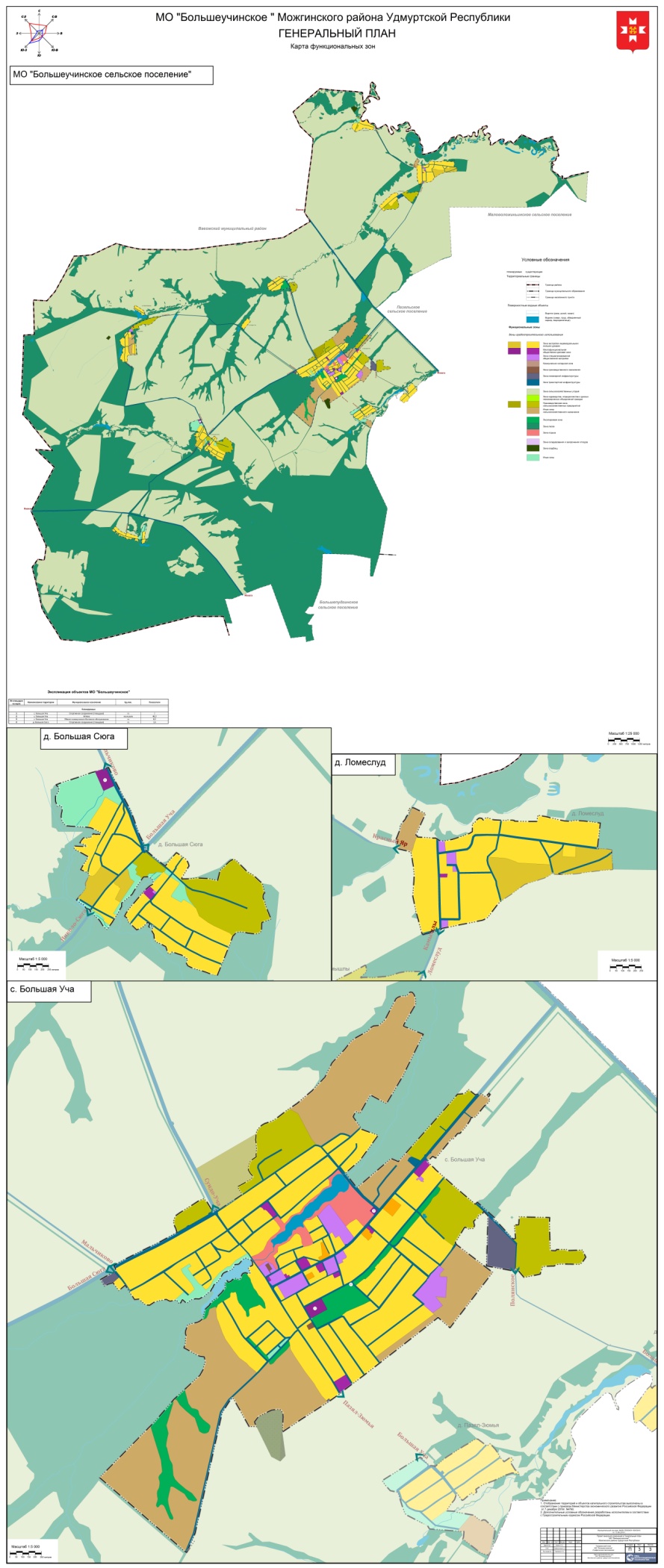 Приложение 3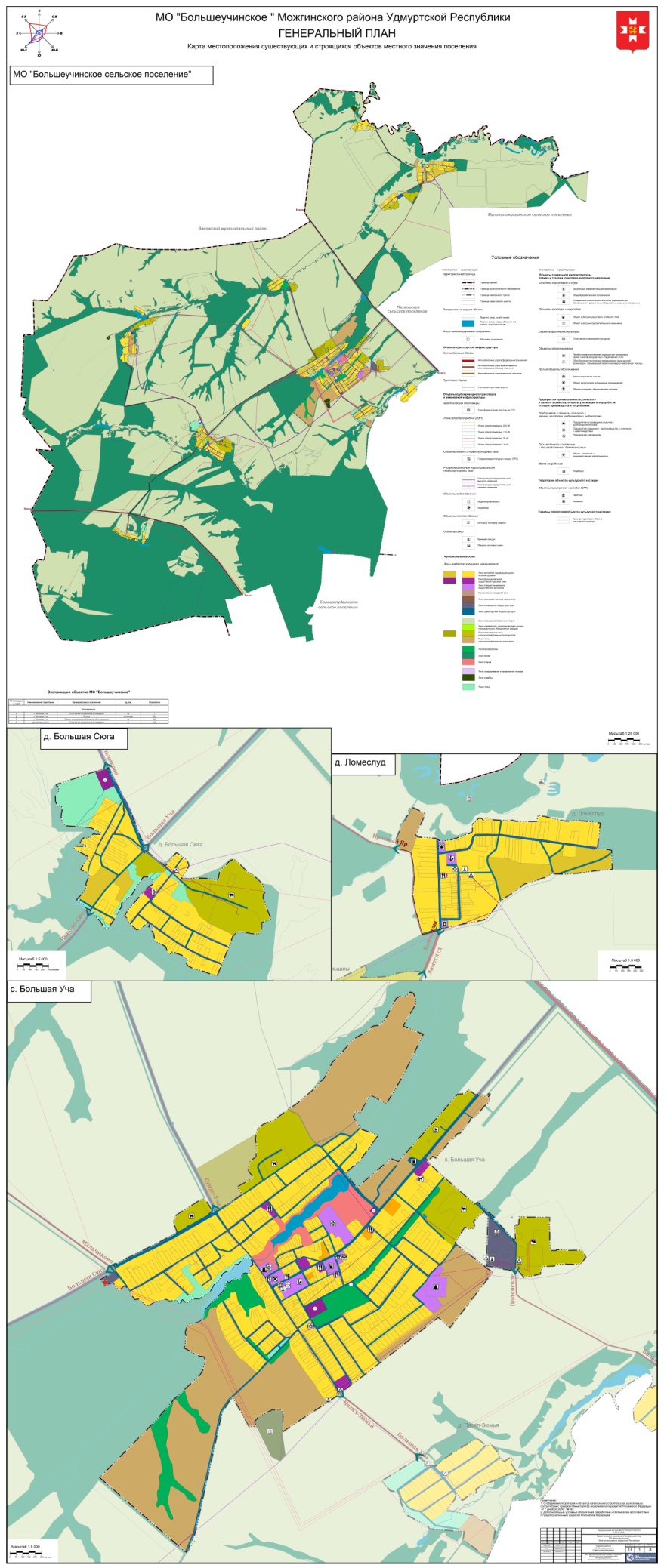 Приложение 4к Генеральному плану муниципального
образования «Большеучинское» Можгинского
района Удмуртской РеспубликиСведения о границах населенных пунктов (в том числе границах образуемых
населенных пунктов), входящих в состав поселения или городского округаГрафическое описание местоположения границ населенных пунктов муниципального образования «Большеучинское» представлено на схемах 1-6.Перечень координат характерных точек границ населенных пунктов муниципального образования «Большеучинское» в системе координат МСК-18.Ведомость поворотных  точек границы села Красный ЯрВедомость поворотных  точек границы деревни ЛомеслудВедомость поворотных точек границы деревни КамышлыВедомость поворотных точек границы деревни Сундо-УчаВедомость поворотных точек границы деревни Ильдас-УчаВедомость поворотных точек границы села Большая УчаВедомость поворотных точек границы деревни ПолянскоеВедомость поворотных точек границы деревни Пазял-ЗюмьяВедомость поворотных точек границы деревни Николо-СюгаВедомость поворотных точек границы деревни Большая СюгаВедомость поворотных точек границы деревни Нижний ШидлудВедомость поворотных точек границы деревни МальчиковоОбщество с ограниченной ответственностьюНаучно-внедренческий центр«ИНТЕГРАЦИОННЫЕ ТЕХНОЛОГИИ»ЗаказчикАдминистрация Муниципального образования «Можгинский район»Исполнитель    ООО Научно-внедренческий центр ««ИНТЕГРАЦИОННЫЕ ТЕХНОЛОГИИ»№п/пМестоположение. Наименование объектаОсновные характеристики1Строительство аптеки2Cтроительство плоскостного спортивного сооружения площадью селе Большая Уча и в деревне Большая Сюга.Определяется проектом3Строительство банного комплекса№п/пМероприятия и объектыОсновныехарактеристикиПримечания1Устройство твердого покрытия на автодороге.Д. Камышлы2Плановая реконструкция мостов в зависимости от категорий автомобильных дорог. определяетсяпроектомс заменой грунтового покрытия на покрытие переходного типа3Реконструкция автодорог местного и регионального значения4Строительство жилых улиц в кварталах нового строительстваОпределяется проектомпокрытиеасфальтобетонное и переходного типа5Повышение уровня благоустройства основных поселковых улицОпределяется проектомстроительство тротуаров, озеленение, освещение6Строительство автомобильной дороги регионального значенияОпределяется проектомв соответствии со схемой территориальногопланированияУдмуртскойРеспублики№п/пНазначение и наименование объектаМестоположениеобъектаХарактеристики зон с особыми условиями использования территорий1Ремонт существующих водопроводных сетейнаселенныепунктыв соответствии с СанПиН 2.1.4.1110-022Замена 50% водопроводных сетейнаселенныепунктыв соответствии с СанПиН 2.1.4.1110-023Капитальный ремонт центральных очистных сооруженийнаселенныепунктыв соответствии с СанПиН 2.1.4.1110-024Строительство сетей водоснабжения и установка водонапорной башни5Обустройство родниковопределяетсяпроектомпланировкитерриториив соответствии с таблицей 15 СП 42.133306Строительство локальных очистных сооружений для объектов АПКопределяетсяпроектомпланировкитерриториив соответствии с таблицей 15 СП 42.133307Строительство новых сетей водоотведенияопределяетсяпроектомпланировкитерриториив соответствии с таблицей 15 СП 42.133308Создание зон санитарной охраны источников хозяйственно-питьевого водоснабжения№п/пНазначение и наименование объектаМестоположениеобъектаХарактеристики зон с особыми условиями использования территорий1строительство новых газовых локальных котельных с современным котлооборудованием;применение эффективной теплоизоляции при строительстве и реконструкции тепловых сетей (пенополуретан - ППУ по технологии «труба в трубе»);-использование при новом строительстве в качестве источников децентрализованного теплоснабжения (АИТ) для индивидуальной застройки индустриальных 2-х функциональных газовых аппаратов, обеспечивающих нужды отопления и горячего водоснабжения, работающих на газе.-  прокладку разводящего газопровода по ул. Школьная , с. Большая Уча;- прокладку газопровода к производственным объектам ООО «Россия» (КЗС д. Мальчиково и газопровод д. Нижний Шидлуд, заречная свиноферма, новая ферма по ул. Новая, с. Большая Уча);- внедрение экономических энергосберегающих технологий экологически безопасного оборудования для использования газового топлива.-  повышение эффективности использования сетевого газа.- газификация производственных объектов ОО «Россия».определяетсяпроектомв соответствии с постановлением Правительства Российской Федерации от 20 ноября 2000 года № 878 «Об утверждении правил охраны газораспределительных сетей» вдоль трасс наружных газопроводов охранные зоны устанавливаются в виде территории, ограниченной условными линиями, проходящими на расстоянии 2 метров с каждой стороны газопровода, вдоль трасс подземных газопроводов из полиэтиленовых труб при использовании медного провода для обозначения трассы газопровода - в виде территории, ограниченной условными линиями, проходящими на расстоянии 3 метров от газопровода со стороны провода и 2 метров с противоположной стороны№п/пНазначение и наименование объектаМестоположениеобъектаОсновныехарактеристикиобъектасовершенствование системы наружного противопожарного водоснабжения территории поселка с учетом статьи 68 «Технического регламента о требованиях пожарной  безопасности», утвержденного Федеральным законом от 22 июля 2008 г. N 123-ФЗ., а также раздела 4 СП 8.13130.2009 «Источники наружного противопожарного водоснабжения».населенныепунктыопределяютсяпроектом№п/пНаименование показателяЕдиницаизмеренияВсего по муниципальному образованию «Большеучинское»Всего по муниципальному образованию «Большеучинское»№п/пНаименование показателяЕдиницаизмерениясовременноесостояниерасчетныйсрок11. Территория1. Территория1. Территория1. Территория2Земли поселения, всего, в том числе:га24 81124 8113земли населенных пунктовга801,1801,14земли промышленности, энергетики, внешнего транспорта, связига135,4135,45земли сельскохозяйственного назначения, в том числе:га14 34214 3426земли лесного фонда и земли, покрытые древеснокустарниковой растительностьюга9 188,59 188,57земли специального назначенияга10,710,710,710,782. Население2. Население2. Население2. Население9Всего по муниципальному образованиючел.28213 308103. Численность населенных пунктов3. Численность населенных пунктов3. Численность населенных пунктов3. Численность населенных пунктов3. Численность населенных пунктов11Сельские населенные пунктыединица101010124. Жилищный фонд4. Жилищный фонд4. Жилищный фонд4. Жилищный фонд4. Жилищный фонд13Средняя обеспеченность населения общей площадьюкв. м/чел.20252514Общий объем жилищного фондаобщ. кв. м47956602096020915Обеспеченность жилищного фонда:16водопроводомпроцент9010010017тепломпроцент85,6100100185. Объекты социального и культурно-бытового обслуживания5. Объекты социального и культурно-бытового обслуживания5. Объекты социального и культурно-бытового обслуживания5. Объекты социального и культурно-бытового обслуживания5. Объекты социального и культурно-бытового обслуживания19Детские дошкольные учрежденияместо18418418420Объекты учебно-образовательного назначенияучащийся64364364321Объекты здравоохранения (врачебный пункт, ФАП, аптека)объект33322Объекты торгового назначенияторг. кв. м1158,11158,11158,123Объекты общественного питанияколичество44424Объекты культурно-досугового значенияместо73073073025Объекты бытового обслуживанияраб. место01126Открытые плоскостные сооруженияга033276. Транспортная инфраструктура6. Транспортная инфраструктура6. Транспортная инфраструктура6. Транспортная инфраструктура6. Транспортная инфраструктура28Автодороги общего пользования, в том числе:Автодороги общего пользования, в том числе:Автодороги общего пользования, в том числе:Автодороги общего пользования, в том числе:Автодороги общего пользования, в том числе:29федеральныекм00030региональныекм18,918,918,931муниципальные, в том числе:муниципальные, в том числе:муниципальные, в том числе:муниципальные, в том числе:муниципальные, в том числе:32местныекм47,747,747,7337. Инженерная инфраструктура7. Инженерная инфраструктура7. Инженерная инфраструктура7. Инженерная инфраструктура7. Инженерная инфраструктура34Водоснабжение35Водопотребление на хозяйственно-питьевые нужды с учетом производства и поливакуб. м/сут47052952936Канализация37Объемы сброса сточных вод, в том числе хозяйственно-бытовых сточных водкуб. м/сут54060960938Г азоснабжение39Г азопотребление (с учетом существующей застройки)процент8510010040Электроснабжение41Количество трансформаторных подстанцийШТ.666428. Ритуальное обслуживание8. Ритуальное обслуживание8. Ритуальное обслуживание8. Ритуальное обслуживание8. Ритуальное обслуживание№п/пНаименование показателяЕдиницаизмеренияВсего по муниципальному образованию «Большеучинское»Всего по муниципальному образованию «Большеучинское»№п/пНаименование показателяЕдиницаизмерениясовременноесостояниерасчетныйсрок43Общее количество кладбищединиц33№ п/пКоординатыКоординаты№ п/пYkXk12160463,00372074,0022160487,99372075,0032160504,00372079,0042160534,99372093,0052160574,00372115,0062160610,00372133,0072160647,00372139,0082160671,99372144,0092160688,00372150,00102160715,00372164,00112160736,00372183,00122160763,01372210,00132160781,00372230,00142160793,00372235,00152160813,00372234,00162160919,00372206,00172160956,00372196,00182161102,00372156,00192161121,00372150,00202161134,00372146,00212161193,14372195,95222161210,01372237,78232161208,00372245,00242161210,00372249,00252161214,00372253,00262161222,00372265,00272161230,00372279,00282161230,00372287,00292161222,00372299,00302161203,00372320,00312161185,00372331,00322161172,00372338,00332161158,00372341,00342161142,00372346,00352161130,00372353,00362161109,99372367,00372161085,99372373,00382161067,00372390,00392161063,22372411,68402161036,61372422,88412161018,04372433,81422161002,54372449,74432160986,54372470,79442160973,77372500,50452160958,92372533,19462160946,55372554,12472160932,98372561,93482160907,40372562,14492160887,52372558,51502160854,45372534,13512160820,79372512,72522160791,02372498,47532160768,38372499,32542160748,75372501,50552160723,46372509,75562160707,95372524,21572160691,73372559,16582160678,47372595,46592160675,44372612,36602160659,00372609,00612160653,00372608,00622160636,00372610,00632160625,99372614,00642160618,00372627,00652160611,00372636,00662160608,00372644,00672160606,00372656,00682160603,99372666,00692160598,00372677,00702160586,00372689,00712160514,00372609,00722160478,00372572,00732160506,00372542,00742160534,99372506,00752160543,00372497,00762160552,00372483,00772160529,46372473,36782160516,45372500,44792160506,13372510,00802160470,95372510,00812160427,35372493,56822160389,89372493,56832160402,00372453,00842160399,00372438,00852160389,00372416,00862160369,00372379,00872160352,00372343,00882160332,00372300,00892160318,00372271,00902160318,00372260,00912160321,00372239,00922160328,00372224,00932160349,99372199,00942160361,96372185,81952160378,63372167,44962160398,99372145,00972160407,30372135,47982160433,00372106,00992160453,00372085,001002160463,00372084,00№ п/пКоординатыКоординаты№ п/пYkXk12163007,16369973,6922163151,00370013,0032163160,00370025,0042163289,00370051,0052163312,00370056,0062163406,00370074,0072163489,00370092,0082163498,00370096,0092163528,00370114,00102163613,00370225,00112163616,99370229,00122163657,00370264,00132163722,00370306,00142163822,01370380,00152163923,00370411,00162163934,00370416,00172163998,00370437,00182164045,00370468,00192164052,01370462,00202164075,99370460,00212164154,00370459,00222164245,00370466,00232164404,00370488,00242164525,00370498,00252164518,00370602,00262164518,00370652,00272164484,00370658,00282164404,00370665,00292164428,29370869,77302164293,45370886,58312164224,72370890,31322164184,01370883,59332164144,99370886,00342164110,00370892,00352164065,00370902,00362164005,00370918,00372163977,00370924,00382163928,00370931,00392163919,00370882,00402163876,00370882,00412163840,00370882,00422163753,01370884,00432163739,91370885,01442163740,46370889,80452163716,35370892,64462163716,24370891,46472163686,94370894,26482163686,29370888,87492163682,00370889,00502163638,01370891,00512163624,00370892,00522163578,00370895,00532163553,40370898,67542163538,24370909,51552163513,83370912,12562163491,60370892,95572163480,04370907,33582163458,68370909,29592163448,65370902,54602163429,71370885,72612163425,95370881,42622163426,44370875,23632163404,00370864,00642163403,00370800,00652163390,13370792,02662163380,14370785,82672163358,05370780,49682163338,99370769,26692163240,07370738,12702163184,58370727,53712163164,00370726,00722163141,58370730,18732163124,43370742,04742163112,00370749,00752163092,00370749,00762162965,00370758,00772162968,00370766,00782162961,00370767,00792162954,00370773,00802163030,00370940,00812163025,00370947,00822162934,00370992,00832162926,99370992,00842162916,34370992,82852162897,78370982,01862162893,92370967,70872162898,95370951,09882162876,15370919,78892162867,94370899,50902162839,43370866,07912162827,45370849,07922162825,96370819,86932162795,38370740,48942162810,99370661,00952162890,00370643,00962162910,00370634,00972162915,00370628,00982162917,13370614,73992162932,20370520,741002162939,26370451,961012162935,33370394,061022162927,74370282,431032162945,20370200,541042162950,41370176,091052162953,39370157,131062162969,01370103,971072162975,70370079,111082163001,72369982,39№ п/пКоординатыКоординаты№ п/пYkXk12161592,99368916,0022161677,00368959,0032161726,00368983,0042161837,00368982,0052161842,00368983,0062161858,00368976,0072161890,99368969,0082161910,00368985,0092161930,00369005,00102161942,00369008,00112161964,00369006,00122162024,00368984,00132162056,00368980,00142162090,00368991,00152162164,00369051,00162162193,00369078,00172162207,00369097,00182162207,00369132,00192162205,00369151,00202162203,00369171,00212162199,00369184,00222162185,00369216,00232162180,00369230,00242162176,00369252,00252162174,00369264,00262162169,00369283,00272162161,00369296,00282162152,00369309,00292162143,99369322,00302162138,00369337,00312162137,00369353,00322162157,00369367,00332162165,00369386,00342162224,00369420,00352162309,00369465,00362162385,00369504,00372162403,00369517,00382162466,60369458,45392162572,32369361,12402162632,93369305,32412162693,90369250,52422162698,00369254,00432162711,00369263,00442162730,00369281,00452162736,00369283,00462162736,00369277,00472162765,99369301,00482162791,00369336,00492162816,00369401,00502162846,00369450,00512162879,01369483,00522162911,00369495,00532162929,00369496,00542162941,58369490,74552162965,32369544,94562163013,93369655,96572163006,00369663,00582162999,00369671,00592162982,00369682,00602162879,01369683,00612162821,00369673,00622162739,00369647,00632162701,00369642,00642162685,00369641,00652162666,00369639,00662162658,00369639,00672162648,00369638,00682162640,00369637,00692162614,00369633,00702162587,00369635,00712162554,00369636,00722162530,00369635,00732162511,99369632,00742162516,00369639,00752162525,00369647,00762162538,00369662,00772162551,00369671,00782162557,99369691,00792162557,01369714,00802162554,00369725,00812162551,20369734,22822162440,99369674,73832162311,32369610,89842162202,51369557,67852162188,25369550,75862162183,00369559,00872162129,00369641,00882162109,00369643,00892162085,00369646,00902162011,00369624,00912161948,00369594,00922161856,00369544,00932161850,00369535,00942161867,01369513,00952161828,00369481,00962161683,99369366,00972161550,00369233,00982161562,00369222,00992161520,00369176,001002161496,00369196,001012161424,00369107,001022161431,99369094,001032161488,00369028,001042161506,00369006,001052161517,00368991,001062161588,00368921,00№ п/пКоординатыКоординаты№ п/пYkXk12157933,43365646,5722157952,00365663,0032157991,00365682,0042158033,00365686,0052158076,00365719,0062158105,00365756,0072158140,00365844,0082158147,00365871,0092158157,00365940,00102158161,00365957,00112158147,00365967,00122158129,00365966,00132158026,00366083,00142157971,00366030,00152158044,00365926,00162158044,00365914,00172158040,00365899,00182158002,00365945,00192157993,00365960,00202157992,00365971,00212157967,00366010,00222157959,00366016,00232157949,00366013,00242157934,00366004,00252157927,00366006,00262157923,00366011,00272157922,00366019,00282157934,00366035,00292157944,00366055,00302157954,00366068,00312157954,00366075,00322157940,00366075,00332157931,00366070,00342157911,00366062,00352157898,00366058,00362157885,00366060,00372157867,00366062,00382157852,00366052,00392157801,49366015,13402157798,16366020,21412157790,52366031,87422157748,86366095,40432157738,11366111,79442157731,35366118,24452157707,69366140,87462157703,48366147,56472157705,21366158,13482157725,09366167,80492157711,16366196,61502157685,58366184,24512157667,36366189,75522157634,64366216,70532157578,57366241,78542157522,96366248,32552157473,43366246,99562157426,18366301,32572157155,16366130,57582157152,38366128,43592157114,02366105,75602157065,90366070,99612157016,51366033,25622156970,51366003,37632156964,99365985,13642156938,71365962,03652156986,61365875,01662156976,87365868,44672156972,20365855,29682156974,32365842,15692156992,76365803,99702157005,48365773,26712157026,47365761,39722157052,97365751,21732157077,55365753,81742157084,68365746,76752157151,30365703,31762157212,60365734,08772157232,00365728,00782157260,00365744,00792157308,00365749,00802157360,99365744,00812157424,00365788,00822157444,00365784,00832157471,00365788,00842157501,00365792,00852157520,99365803,00862157529,00365800,00872157528,00365792,00882157534,00365791,00892157543,99365797,00902157550,00365790,00912157549,00365760,00922157555,00365757,00932157562,00365761,00942157581,00365778,00952157602,00365787,00962157655,00365787,00972157673,00365792,00982157707,00365817,00992157843,01365891,831002157849,00365895,001012157855,90365899,591022157864,04365877,991032157874,55365848,951042157882,24365815,221052157886,03365798,601062157900,28365801,851072157910,19365786,471082157896,76365772,021092157912,60365717,841102157928,29365664,14№ п/пКоординатыКоординаты№ п/пYkXk12155900,65364286,0722155926,66364318,7032155944,30364368,0842156011,24364463,1352156125,07364592,0762156149,55364620,7872156177,80364617,8182156213,49364590,4192156246,83364550,53102156280,44364510,31112156255,91364480,77122156039,56364220,23132156015,95364192,60142155993,41364198,45152155990,73364201,10162155930,10364261,07№ п/пКоординатыКоординаты№ п/пYkXk12158680,82360281,3522158748,53360433,4732158751,56360446,9942158964,78361399,5752159027,85361497,6862159049,00361519,0072159181,00361284,0082159201,00361288,9992159239,00361287,00102159223,99361326,00112159257,00361370,00122159301,92361391,37132159356,94361417,54142159360,01361419,00152159411,00361425,00162159418,00361424,00172159427,00361423,00182159447,00361400,00192159449,00361365,00202159445,00361270,00212159445,00361244,00222159589,00361341,00232159819,02361488,75242159897,00361545,00252159901,09361547,29262159905,03361550,38272159920,00361564,00282159998,00361624,00292160096,00361697,00302160372,00361911,00312160689,00362159,00322160723,51362129,09332160784,06362076,60342160913,74362245,13352161126,10362521,12362160838,00362742,00372160829,00362755,00382160826,00362757,00392160827,00362758,00402160828,00362760,00412160857,00362808,00422160901,00362879,00432160904,00362880,00442160931,00362869,00452160930,00362866,00462160942,00362865,00472160942,00362870,00482160974,00362870,00492160981,00362897,00502160973,00362927,00512160989,00362943,00522161006,00362952,00532161013,00362976,00542161020,00362980,00552161032,00362981,00562161046,00362991,00572161053,00363006,00582161086,00362973,00592161074,00362571,00602161300,76362529,32612161308,00362528,00622161308,00362544,00632161318,00362546,00642161374,84362478,97652161504,60362505,50662161524,00362568,00672161528,00362567,00682161614,00362570,00692161641,00362583,00702161669,00362586,00712161705,20362585,51722161789,42362584,37732161817,00362584,00742161830,00362591,00752161844,00362604,00762161870,00362642,00772161841,00362700,00782161717,00362696,00792161716,00362704,00802161634,23362704,00812161629,00362695,00822161597,00362696,00832161585,31362702,59842161578,93362915,11852161581,67362959,49862161335,71362965,57872161331,71362901,26882161297,00362901,00892161303,96362824,04902161306,18362791,45912161287,47362788,33922161152,02362935,62932161145,48362933,40942161132,00362946,00952161142,28362957,82962161002,86363083,28972160985,94363066,35982160859,00363174,00992160703,41363311,451002160672,00363340,001012160655,00363358,001022160636,00363374,001032160627,50363384,021042160603,51363405,551052160645,32363446,681062160669,74363432,181072160798,00363588,001082160807,00363582,001092160845,00363629,001102160864,00363630,001112160909,00363681,001122160942,00363729,001132160954,00363756,001142160976,00363755,001152160996,00363771,001162161055,00363844,001172161082,87363868,921182161100,00363890,001192161102,00363902,001202161088,00363917,001212161107,00363942,001222161094,00363953,001232161071,00363925,001242161055,00363931,001252161037,96363945,631262161033,09363948,851272160993,42363942,371282160985,00363941,001292160932,00363982,001302160901,00363950,001312160843,00363945,001322160825,24363923,911332160787,40363878,961342160370,72363406,911352160313,17363431,891362160043,77363201,931372160042,24363200,631382160024,11363219,011392159950,17363312,891402160066,33363415,321412160211,83363615,491422160078,68363664,881432160011,92363763,261442160032,14363805,661452160064,48363789,261462160147,57363936,171472160242,35363885,751482160277,97363868,581492160407,60364086,391502160572,50364423,251512160413,77364488,511522160421,71364508,791532160510,77364660,471542160509,01364710,731552160496,67364743,361562160482,56364759,231572160464,04364761,001582160449,05364743,361592160440,23364732,781602160418,18364727,491612160404,95364731,011622160373,21364722,191632160352,04364708,971642160263,86364539,651652160230,35364507,031662160210,95364493,801672160194,20364492,041682160174,80364491,151692160154,51364480,571702160143,93364467,341712160121,89364446,181722160036,35364399,441732159992,26364367,701742159941,11364302,441752159841,46364196,621762159783,26364080,221772159682,39363973,791782159563,45363872,201792159473,31363810,651802159396,00363751,001812159362,00363730,001822159304,00363711,001832159283,00363699,001842159264,00363683,001852159242,00363655,001862159233,00363627,001872159228,00363579,001882159238,00363513,001892159235,00363482,001902159232,00363460,001912159234,00363445,001922159204,00363424,001932159185,00363404,001942159177,00363385,001952159172,00363362,001962159172,00363335,001972159188,00363309,001982159209,00363286,001992159194,00363266,002002159125,00363228,002012159086,00363207,002022159097,00363181,002032159123,00363145,002042159118,00363141,722052159079,57363116,562062158943,49363027,432072158942,17363029,052082158930,93363026,532092158922,95363026,692102158896,95363013,712112158893,16363005,732122158887,84363002,752132158887,00363004,002142158871,00363039,002152158843,00363085,002162158818,00363110,002172158788,03363097,692182158774,00363092,002192158741,33363070,692202158728,00363062,002212158704,53363047,332222158664,00363022,002232158627,00362999,002242158596,00362977,002252158585,00362960,002262158575,00362929,002272158580,00362898,002282158583,45362890,532292158592,00362872,002302158602,24362840,022312158573,85362824,422322158464,09362764,112332158299,43362683,572342158160,37362612,872352158097,06362576,142362158110,31362550,342372158111,15362538,242382158096,34362525,422392157990,11362464,482402157997,16362456,032412158022,98362408,852422158052,71362424,792432158090,90362436,612442158138,80362374,002452158150,70362382,742462158187,43362414,762472158189,04362415,752482158223,40362363,422492158264,00362302,002502158298,86362305,532512158316,94362290,542522158352,21362259,232532158385,13362256,632542158418,35362279,072552158458,47362293,182562158517,11362303,322572158547,54362288,332582158597,75362299,362592158611,03362286,132602158619,69362266,622612158635,72362278,192622158646,74362301,562632158679,81362271,582642158715,31362300,462652158750,80362308,612662158782,10362307,732672158827,08362332,422682158847,58362354,252692158862,57362362,192702158873,15362371,002712158883,96362390,622722158892,16362401,572732158898,05362416,322742158906,66362428,762752158928,71362443,762762158950,76362472,862772158964,42362497,112782158969,27362507,692792158980,30362516,512802159001,46362526,652812159025,27362534,582822159041,14362542,962832159051,28362550,462842159054,81362556,632852159057,46362564,132862159058,34362571,182872159062,31362579,122882159073,33362582,202892159080,83362582,202902159091,85362583,532912159101,55362589,262922159128,89362621,892932159145,64362632,032942159152,25362632,912952159159,31362631,152962159170,33362625,412972159177,83362624,092982159183,56362623,652992159193,26362619,683002159200,76362610,423012159205,16362602,043022159205,59362577,823032159182,96362566,603042159177,17362561,043052159174,08362553,983062159173,86362550,243072159182,68362529,733082159185,54362523,343092159186,20362518,053102159186,20362514,523112159181,80362511,003122159175,84362511,223132159168,57362513,423142159161,29362516,953152159148,73362519,593162159134,62362516,293172159126,90362511,883182159120,73362503,503192159111,69362477,043202159108,38362470,873212159104,86362467,343222159098,68362466,683232159090,53362467,123242159081,93362471,313252159073,77362473,963262159054,59362469,773272159045,77362463,603282159037,62362455,663292159031,22362450,153302159025,71362447,063312159016,01362444,643322159012,70362444,643332159008,74362449,933342159007,19362453,243352159005,87362456,543362158997,27362454,123372158993,08362447,503382158987,57362434,283392158984,71362425,243402158984,71362418,843412158986,47362414,883422158987,79362410,253432158988,89362405,623442158986,91362398,343452158981,62362390,623462158958,47362360,203472158942,60362344,333482158933,78362335,953492158928,05362325,373502158923,20362317,433512158916,14362313,463522158906,44362309,503532158897,62362302,003542158890,57362297,153552158881,42362289,163562158880,19362286,603572158877,19362283,113582158859,37362257,253592158851,22362249,093602158840,15362239,633612158832,25362231,903622158827,05362225,303632158821,90362211,833642158819,69362198,613652158818,70362194,863662158817,72362189,903672158812,09362161,353682158801,06362145,923692158788,72362134,893702158769,76362124,313712158692,06362104,893722158682,07362092,913732158677,31362070,983742158670,32362053,983752158668,32362034,983762158675,33362013,983772158670,32361993,983782158668,15361949,743792158657,29361917,163802158779,99361850,933812158820,16361844,413822158827,77361803,153832158809,99361752,003842158809,99361743,573852158784,86361699,103862158577,57361507,443872158429,16361334,233882157982,94360881,273892158666,24360290,49№ п/пКоординатыКоординаты№ п/пYkXk12162430,18361266,5922162467,01361296,3132162550,00361308,0042162575,00361341,0052162592,00361385,0062162602,01361417,0072162642,42361455,8482162643,00361457,0092162645,00361459,00102162936,00361738,00112162936,85361774,26122162923,95361773,73132162901,00361794,00142162898,01361813,85152162869,78361845,93162162867,00361868,00172162855,00361901,00182162755,00362018,00192162736,00362032,00202162721,00362031,00212162564,14361872,40222162540,00361848,00232162581,49361766,00242162569,00361739,00252162575,00361703,00262162561,12361670,83272162553,00361652,00282162551,03361649,05292162549,00361646,00302162512,00361618,00312162515,00361588,00322162510,00361588,00332162498,00361609,00342162487,00361621,00352162477,00361641,00362162466,00361635,00372162443,11361609,47382162440,00361606,00392162427,00361617,00402162410,66361610,22412162399,00361595,00422162383,00361616,00432162357,19361591,38442162292,44361500,33452162242,91361430,03462162248,67361357,50472162251,12361326,57482162268,00361312,00492162287,89361326,24502162299,30361334,41512162331,89361304,40522162393,43361242,16532162412,85361252,61№ п/пКоординатыКоординаты№ п/пYkXk12160605,00360496,0022160620,50360470,9532160874,45360451,1442160895,76360451,5252160891,61360405,3162160886,29360389,2972160900,79360379,4682161029,54360278,9492161089,51360261,30102161118,21360302,52112161143,30360450,89122161136,00360477,00132161066,00360542,00142161050,00360544,00152161029,00360535,00162160971,43360581,49172160823,58360606,99182160821,40360612,90192160815,13360612,57202160755,00360616,00212160790,00360668,00222160812,00360695,00232160820,47360705,60242160838,00360759,00252160881,00360699,00262160893,00360705,00272160944,00360749,00282160955,00360759,00292160970,99360745,00302160998,00360767,00312160990,00360787,00322161046,00360825,00332161092,00360841,00342161137,00360858,00352161173,00360875,00362161220,06360898,53372161283,00360919,00382161299,00360915,00392161311,00360912,00402161335,00360909,00412161335,00360918,00422161304,00360944,00432161267,00361004,00442161288,00361021,00452161278,00361036,00462161269,01361045,00472161216,00361008,00482161203,00361024,00492161189,00361037,00502161181,00361046,00512161180,69361053,33522161149,67361101,88532161139,62361114,59542161124,15361130,64552161104,61361152,64562161079,95361133,78572161070,00361141,00582161005,84361188,91592160991,83361185,42602160987,98361188,78612160963,43361176,40622160937,41361157,69632160897,83361135,92642160757,79361046,76652160729,51361025,34662160663,65360969,01672160655,60360976,92682160656,96360975,59692160654,00360974,00702160634,00360977,00712160621,00360975,00722160593,00361002,00732160556,99361037,00742160546,00361045,00752160535,66361037,44762160520,00361026,00772160505,00361022,00782160242,00360857,00792160271,80360815,05802160307,00360777,00812160366,00360764,00822160370,00360759,00832160399,00360664,00842160423,00360597,00852160434,00360584,00862160523,05360538,17№ п/пКоординатыКоординаты№ п/пYkXk12151975,00355621,0022151999,83355629,2232152021,79355655,1342152039,46355671,0352152057,92355677,0062152060,10355719,3572152082,90355720,9782152088,60355731,5692152155,65355728,03102152156,60355759,50112152091,85355766,93122152091,00355794,00132152082,00355822,00142152061,00355857,00152152060,00355928,00162152069,99356000,00172152079,00356056,00182152125,00356250,00192152146,00356341,00202152079,00356353,00212152083,00356370,00222152069,01356373,00232152046,01356379,00242152010,00356389,00252151984,00356349,00262151960,00356297,00272151948,00356247,00282151902,00356093,00292151899,00356069,00302151892,00356047,00312151886,99356043,00322151873,00356054,00332151868,00356053,00342151866,00356046,00352151870,00356037,00362151875,00356003,00372151872,00355949,00382151789,00355914,00392151747,99355929,00402151646,00355958,00412151610,99355966,00422151552,00355984,00432151515,00355996,00442151490,00356003,00452151455,00356024,00462151396,00356058,00472151357,99356071,00482151337,00356080,00492151332,00356081,00502151327,00356082,00512151320,00356084,00522151315,00356064,00532151305,00356042,00542151290,00356034,00552151272,00356035,00562151260,00356044,00572151206,00356074,00582151169,00356088,00592151141,00356096,00602151096,00356125,00612151071,00356141,00622150892,00356314,00632150886,20356316,96642150799,88356226,83652150754,59356176,21662150775,72356148,11672150831,37356087,58682150846,75356102,67692150875,61356138,19702150880,27356143,93712150881,00356144,91722150926,34356099,04732150925,93356098,34742150922,13356092,39752150887,58356038,29762150887,81356038,03772150894,68356030,31782150909,36356018,88792150929,70356045,01802150974,77356012,27812150987,44356037,12822150992,87356045,77832151004,25356038,69842151024,73356029,46852151019,48356017,30862151006,30355971,53872151019,88355967,73882151020,15355936,51892151061,50355927,93902151066,59355947,89912151188,56355903,55922151222,35355890,11932151307,42355870,68942151305,93355862,97952151302,23355838,71962151315,00355823,00972151341,00355809,00982151360,00355807,00992151379,99355804,001002151391,00355813,001012151397,00355824,001022151411,00355827,001032151426,99355822,001042151449,99355816,001052151454,00355811,001062151461,00355803,001072151466,00355794,001082151477,00355790,001092151485,00355797,001102151486,00355808,001112151490,00355815,001122151505,00355814,001132151526,00355809,001142151553,56355798,071152151555,92355851,961162151573,40355848,651172151608,97355841,911182151670,88355827,391192151664,96355732,361202151708,08355737,681212151734,68355734,391222151797,16355719,191232151801,55355794,101242151815,08355790,471252151853,02355789,111262151887,40355793,561272151913,62355797,121282151930,50355792,781292151936,46355788,801302151938,99355778,541312151936,63355731,091322151931,84355634,66№ п/пКоординатыКоординаты№ п/пYkXk12155163,26358940,8522155265,33359193,8532155287,00359254,0042155317,00359285,0052155355,00359289,0062155405,99359279,0072155463,00359271,0082155496,99359277,0092155516,00359297,00102155519,01359363,00112155592,61359391,84122155546,00359509,00132155546,00359517,00142155542,99359529,00152155529,00359563,00162155530,00359581,00172155533,00359591,00182155542,01359600,00192155522,77359676,45202155452,55359741,81212155400,00359773,00222155318,00359857,00232155290,99359873,00242155259,15359854,98252155182,60359780,60262155163,06359701,33272155087,59359718,16282154997,24359722,02292154942,34359714,92302154877,35359714,17312154883,00359727,00322154937,67359816,79332154930,00359842,00342154916,00359867,00352154836,08359924,49362154816,54359903,18372154773,25359853,81382154746,37359816,97392154717,19359839,83402154662,03359882,16412154592,00359943,00422154586,00359950,00432154585,78359978,26442154575,56359997,88452154562,72360022,53462154543,13360060,16472154533,82360086,26482154516,30360135,34492154499,24360183,15502154485,02360223,00512154472,54360257,95522154457,52360285,93532154422,15360351,79542154327,79360532,68552154294,57360604,69562154273,00360598,00572154230,00360583,00582154152,00360561,00592154065,00360530,00602153900,00360476,00612153872,00360465,00622153879,00360455,00632153896,99360444,85642153893,19360410,92652153867,59360371,55662153868,48360331,38672153877,71360305,87682153884,90360290,95692153899,00360298,00702153905,00360298,00712153912,00360294,00722153920,06360286,59732153921,42360274,11742153920,06360253,20752153915,17360231,49762153912,73360209,77772153918,70360182,63782153934,72360153,04792153951,01360141,64802153960,00360135,00812154111,84360124,66822154149,44360120,73832154233,32360080,83842154227,52360068,34852154207,67360072,13862154197,16360068,98872154170,34360075,13882154147,27360040,93892154132,88360046,90902154126,37360042,55912154112,79360037,13922154096,24360042,55932154086,74360035,50942154073,08360017,56952154061,47360000,79962154116,74359977,87972154116,05359972,25982154023,49359976,59992154016,43359961,121002154021,04359949,991012154129,94359889,031022154116,16359862,701032154086,49359818,911042154069,11359785,801052154123,66359763,091062154139,41359746,801072154126,44359710,841082154114,22359687,491092154110,69359675,271102154112,86359658,991112154111,51359637,271122154086,80359601,981132154052,00359564,001142154034,72359543,171152154044,37359538,191162154073,63359514,271172154091,23359510,581182154100,02359498,961192154112,55359477,241202154137,47359469,611212154154,30359444,101222154161,90359440,301232154182,95359416,171242154209,14359394,691252154225,97359372,981262154246,60359338,231272154281,89359306,741282154326,16359368,871292154398,91359490,481302154400,00359519,801312154482,52359588,211322154522,69359656,611332154573,73359727,731342154608,47359728,281352154637,25359715,791362154649,73359698,421372154644,85359670,191382154619,70359656,351392154582,96359623,491402154481,43359504,601412154434,90359444,021422154419,68359414,741432154449,38359392,111442154447,79359390,381452154443,63359376,811462154517,74359304,061472154539,73359312,751482154565,00359325,001492154594,84359354,331502154605,90359365,191512154621,95359353,281522154611,64359332,101532154623,88359322,251542154639,82359340,011552154654,91359330,481562154639,33359309,171572154634,70359302,831582154654,05359268,541592154658,35359230,771602154671,66359209,591612154705,86359194,121622154748,75359170,771632154766,12359120,831642154785,94359112,681652154799,78359128,161662154885,56359099,651672154926,01359070,611682154916,78359054,861692154914,07359036,951702154925,47359017,941712154954,24359002,741722154983,56358993,51№ п/пКоординатыКоординаты№ п/пYkXk12151963,00364741,0022151998,00364751,0032152037,00364752,0042152044,00364766,0052152041,00364824,0062152046,00364837,0072152057,00364857,0082152014,00364877,0092152039,00364924,00102151999,00364947,00112151738,00365110,00122151672,00365152,00132151630,00365090,00142151648,00365079,00152151638,00365065,00162151632,00365054,00172151610,00365015,00182151725,00364943,00192151778,00364914,00202151793,00364896,00212151867,00364858,00222151899,00364832,00232151910,00364802,00242151937,00364779,00252151931,00364747,00№ п/пКоординатыКоординаты№ п/пYkXk12151273,60362886,7422151373,00362890,0032151369,00362977,0042151367,06363026,8652151366,08363101,4162151370,23363130,4972151384,65363147,9782151400,19363156,9792151447,96363164,57102151483,89363169,48112151605,11363173,39122151714,03363170,63132151743,85363177,06142151723,22363219,95152151716,16363323,64162151709,00363397,00172151702,87363588,76182151689,00363601,00192151677,61363613,02202151661,87363637,45212151655,35363660,79222151648,00363705,00232151641,72363788,84242151640,72363809,84252151634,72363825,84262151625,72363832,84272151625,00363839,00282151612,00363835,00292151592,00363821,00302151575,00363800,00312151559,00363784,00322151553,00363780,00332151549,00363784,00342151550,00363795,00352151560,00363822,00362151565,23363836,15372151571,20363848,10382151620,07363874,16392151637,44363893,70402151647,21363911,07412151653,00363922,00422151654,23363946,39432151658,07364024,54442151652,10364021,83452151623,87364009,34462151606,82363982,07472151591,00363958,00482151581,00363962,00492151575,00363971,00502151576,00363980,00512151577,00363992,00522151580,00364057,00532151573,92364075,03542151576,63364100,01552151610,84364149,96562151621,00364169,00572151622,00364176,00582151629,00364186,00592151644,00364212,00602151661,00364214,00612151677,00364212,00622151690,00364211,00632151710,00364206,00642151725,93364210,22652151741,13364206,42662151756,00364204,00672151762,00364210,00682151774,80364214,02692151784,00364222,00702151796,00364223,00712151822,00364227,00722151833,63364234,55732151803,32364304,94742151900,10364350,89752151996,89364386,57762152046,02364388,53772152092,21364378,99782152149,65364360,42792152205,13364368,73802152285,54364394,39812152315,60364411,01822152346,64364432,52832152410,92364502,05842152483,75364555,82852152511,38364582,71862152556,26364643,40872152640,34364655,49882152687,27364701,45892152687,69364715,14902152513,84364692,08912152492,01364688,96922152410,36364676,39932152326,00364653,00942152299,01364644,00952152213,80364621,37962152212,97364621,99972152211,75364629,03982152206,82364628,19992152208,15364620,501002152207,51364619,351012152184,01364610,001022152075,07364566,641032152055,73364558,931042152003,57364538,131052151919,64364502,931062151870,00364480,001072151859,17364475,171082151813,69364452,721092151779,00364436,001102151770,69364431,491112151743,64364418,131122151648,84364367,091132151624,52364355,221142151595,18364340,071152151578,47364331,441162151533,72364293,041172151511,31364264,581182151460,54364197,821192151426,37364152,661202151417,76364136,361212151375,54364056,351222151327,95364083,931232151217,48363940,221242151275,34363896,261252151265,24363858,531262151258,90363827,021272151194,42363854,611282151172,01363854,001292151129,73363829,751302151098,69363803,841312151074,50363768,151322151060,32363735,651332151054,71363706,081342151082,81363685,791352151093,07363654,501362151096,25363618,331372151108,64363579,901382151121,67363558,721392151135,00363548,001402151145,00363539,001412151160,00363532,001422151180,00363527,001432151196,99363519,001442151213,00363503,001452151227,00363488,001462151237,00363481,001472151250,00363479,001482151265,10363478,531492151265,62363453,961502151198,00363453,001512151182,29363422,801522151164,44363337,021532151171,52363291,071542151176,00363229,001552151163,00363215,001562151130,00363216,001572151127,99363206,001582151125,00363187,001592151122,00363178,001602151089,10363079,881612151063,00363017,001622151057,99362991,001632151108,64362989,751642151135,79362974,551652151149,36362914,831662151175,75362889,711672151209,08362889,86